e-posta:                                                                                                                         Tel: 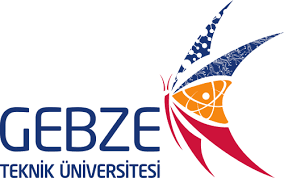 GEBZE TEKNİK ÜNİVERSİTESİ………………………….FAKÜLTESİ……………………… BÖLÜMÜ201..-201..   ÖĞRETİM YILI ……….. YARIYILI(Öğretim Elemanı Unvanı, Adı ve Soyadı)GEBZE TEKNİK ÜNİVERSİTESİ………………………….FAKÜLTESİ……………………… BÖLÜMÜ201..-201..   ÖĞRETİM YILI ……….. YARIYILI(Öğretim Elemanı Unvanı, Adı ve Soyadı)GEBZE TEKNİK ÜNİVERSİTESİ………………………….FAKÜLTESİ……………………… BÖLÜMÜ201..-201..   ÖĞRETİM YILI ……….. YARIYILI(Öğretim Elemanı Unvanı, Adı ve Soyadı)GEBZE TEKNİK ÜNİVERSİTESİ………………………….FAKÜLTESİ……………………… BÖLÜMÜ201..-201..   ÖĞRETİM YILI ……….. YARIYILI(Öğretim Elemanı Unvanı, Adı ve Soyadı)FOTOĞRAFFOTOĞRAFPAZARTESİSALIÇARŞAMBAPERŞEMBEPERŞEMBECUMA08:30-09:3009:30-10:3010:30-11:3011:30-12:3012:30-13:3013:30-14:3014:30-15:3015:30-16:3016:30-17:3017:30-18:3018:30-19:3019:30-20:3020:30-21:3021:30-22:30